Course participant list (please return to Ulrike.toepel@unil.ch)Course name: Workshop on hierarchical linear regressionDate: 29th January 2016                    Place: Campus Biotech Geneva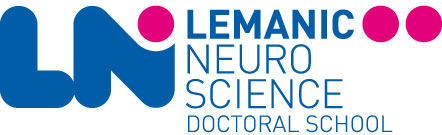 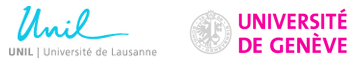 PARTICIPANT NAMESIGNATURESignature of course organizer: 